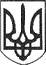 РЕШЕТИЛІВСЬКА МІСЬКА РАДАПОЛТАВСЬКОЇ ОБЛАСТІ(восьма позачергова сесія восьмого скликання) РІШЕННЯ28 травня 2021 року                                                                            №  467-8-VІІІПро створення і використання матеріального резерву Решетилівськоїміської територіальної громадидля запобігання та ліквідації наслідківнадзвичайних ситуацій  	З метою реалізації повноважень, визначених статтею 26 Закону України „Про місцеве самоврядування в Україні” та частиною другою статті 19 Кодексу цивільного захисту України, постановою Кабінету Міністрів України від 30.09.2015 №775 „Про затвердження Порядку створення та використання матеріальних резервів для запобігання і ліквідації наслідків надзвичайних ситуацій ”, Решетилівська міська рада            ВИРІШИЛА:   	1. Затвердити Порядок створення та використання матеріального резерву Решетилівської міської територіальної громади для запобігання та ліквідації наслідків  надзвичайних ситуацій (додається).2. Затвердити номенклатуру та обсяги матеріального резерву Решетилівської міської територіальної громади для запобігання та ліквідації наслідків надзвичайних ситуацій (додається).	3. Розмістити матеріальний резерв Решетилівської міської територіальної громади у складських приміщеннях за адресою: вул. Покровська, 17,                       м. Решетилівка, Полтавська область.	4. Організацію виконання рішення покласти на сектор з питань оборонної роботи, цивільного захисту та взаємодії з правоохоронними органами, а  контроль за його виконанням - на  постійну комісію з питань депутатської діяльності, етики, регламенту, забезпечення законності, правопорядку та запобігання корупції (Лугова Н.І.).Міський голова                                                                           О.А. ДядюноваЗАТВЕРДЖЕНОрішення Решетилівської міськоїради восьмого скликання28 травня 2021 року № 467-8-VIIІ (8 позачергова сесія)ПОРЯДОК 
  створення та використання матеріального резерву Решетилівської міської територіальної громади для запобігання та ліквідації наслідків надзвичайних ситуацій	1. Цей Порядок визначає механізм створення та використання матеріального резерву Решетилівської міської територіальної громади для запобігання та ліквідації наслідків надзвичайних ситуацій.	2. У цьому Порядку терміни вживаються у такому значенні:	матеріальний резерв - запас будівельних і пально-мастильних матеріалів, лікарських засобів та виробів медичного призначення, продовольства, техніки, технічних засобів та інших матеріальних цінностей (далі - матеріальні цінності), призначених для запобігання і ліквідації наслідків надзвичайних ситуацій, надання допомоги постраждалому населенню, проведення невідкладних відновлювальних робіт і заходів;	номенклатура матеріальних резервів (далі - номенклатура)- обґрунтований і затверджений у встановленому порядку перелік матеріальних цінностей;	освіження матеріальних цінностей матеріального резерву - відпуск матеріальних цінностей з матеріального резерву у зв’язку із закінченням встановленого строку зберігання матеріальних цінностей, тари, упаковки, а також унаслідок виникнення обставин, які можуть призвести до псування або погіршення якості продукції до закінчення строку її зберігання, за умови одночасної або наступної обов’язкової поставки і закладення до матеріального резерву такої самої кількості аналогічних матеріальних цінностей;	заміна матеріальних цінностей матеріального резерву - відпуск матеріальних цінностей з матеріального резерву у зв’язку із зміною стандартів і технології виготовлення виробів за умови одночасного закладення до матеріального резерву такої самої кількості аналогічних або інших однотипних матеріальних цінностей.	Інші терміни вживаються у значенні, наведеному в Кодексі цивільного захисту України.	3. Матеріальний резерв Решетилівської міської територіальної громади  створюється рішенням міської ради. 	4. Номенклатура та обсяги матеріальних резервів визначаються та затверджуються рішенням міської ради. Номенклатура та обсяги матеріальних резервів визначаються з урахуванням прогнозованих видів та рівня надзвичайних ситуацій, обсягів робіт з ліквідації їх наслідків, розмірів заподіяних збитків, обсягів забезпечення життєдіяльності постраждалого населення.	5. Створення, утримання та поповнення матеріальних резервів здійснюється за рахунок коштів місцевого бюджету.	Створення, утримання та поповнення матеріального резерву може здійснюватися також за рахунок добровільних пожертвувань фізичних і юридичних осіб, благодійних організацій та об’єднань громадян, інших не заборонених законодавством джерел.	6. Матеріальний резерв розміщуються на об’єктах, призначених або пристосованих для їх зберігання, за розпорядженням  міського голови  з урахуванням оперативної доставки таких резервів до можливих зон надзвичайних ситуацій.	7. Матеріальні цінності, що поставляються до матеріального резерву, повинні мати сертифікати відповідності на весь нормативний строк їх зберігання.	8. Керівники підприємств, на балансі яких перебувають матеріальні цінності  з матеріального резерву, повинні щороку проводити перевірку наявності, якості, умов зберігання, готовності до використання матеріальних цінностей.	9. Придбання матеріальних цінностей, що поставляються до  місцевого матеріального резерву, здійснюється у встановленому законом порядку.	10. Зберігання та облік матеріальних резервів здійснюється в установленому законодавством порядку.	11. Матеріальний резерв використовуються виключно для:	здійснення запобіжних заходів у разі загрози виникнення надзвичайних ситуацій;	ліквідації наслідків надзвичайних ситуацій;	проведення невідкладних відновлювальних робіт і заходів;	надання постраждалому населенню необхідної допомоги для забезпечення його життєдіяльності;	розгортання та утримання тимчасових пунктів проживання і харчування постраждалого населення;	забезпечення паливно-мастильними та іншими витратними матеріалами транспортних засобів підприємств та громадян, залучених для евакуації постраждалого населення із зони надзвичайної ситуації та можливого ураження.	12. Матеріальний резерв використовуються для запобігання і ліквідації наслідків надзвичайних ситуацій на  території Решетилівської міської територіальної громади. У разі недостатності матеріального резерву  чи його використання у повному обсязі залучається матеріальний резерв вищого рівня. Залучення матеріальних резервів вищого рівня здійснюється за рішенням відповідних органів виконавчої влади та  органів місцевого самоврядування.	13. Відпуск матеріальних цінностей з матеріального резерву може здійснюватися:	для запобігання і ліквідації наслідків надзвичайних ситуацій;	у зв’язку з їх освіженням або заміною.	Відпуск матеріальних цінностей з матеріального резерву для запобігання і ліквідації наслідків надзвичайних ситуацій здійснюється за розпорядженням міського голови та згідно пропозицій наданих місцевою комісією з питань техногенно-екологічної безпеки і надзвичайних ситуацій Решетилівської міської територіальної громади.	Відпуск матеріальних цінностей з матеріального резерву у зв’язку з їх освіженням або заміною здійснюється за розпорядженням міського голови.  Кошти, отримані в результаті реалізації матеріальних цінностей у зв’язку з їх освіженням або заміною, спрямовуються на придбання і закладення до матеріального резерву аналогічних матеріальних цінностей.	Матеріальні цінності, що підлягають освіженню або заміні, можуть також використовуватися для потреб структурних підрозділів виконавчого комітету/виконавчих органів Решетилівської міської ради  за умови одночасної або наступної обов’язкової поставки і закладення до матеріального резерву таких матеріальних цінностей у відповідній кількості за рахунок коштів, призначених на відповідні цілі для потреб зазначених структурних підрозділів. 	14. Відповідальність за створення та використання матеріальних резервів, здійснення контролю за їх наявністю несуть посадові особи місцевого самоврядування.Головний спеціаліст сектору з питань оборонної роботи, цивільного захистута взаємодії з правоохоронними органами                                М.В. ЛюбиченкоЗАТВЕРДЖЕНОрішення Решетилівської міськоїради восьмого скликання28 травня 2021 року № 467-8-VIIІ                                                   (8 позачергова сесія)Номенклатура та обсяги матеріального резерву Решетилівської міської територіальної громади для запобігання та ліквідації наслідків надзвичайних ситуацій Головний спеціаліст  сектору з питань оборонної роботи,цивільного захистута взаємодії з правоохоронними органами                                 М.В. Любиченко№п/пНайменуванняматеріально –технічних ресурсівОдиницівиміруНорманакопиченняПаливно - мастильні матеріалиПаливно - мастильні матеріалиПаливно - мастильні матеріалиПаливно - мастильні матеріалиБензин А-92л800Дизельне паливол800Масло для 2-х тактних двигунівл4Засоби забезпечення аварійно - рятувальних робітЗасоби забезпечення аварійно - рятувальних робітЗасоби забезпечення аварійно - рятувальних робітЗасоби забезпечення аварійно - рятувальних робітЛопатишт.50Сокиришт.10Ломишт.10Ліхтарі акумуляторнішт.10Мотопомпа шт1Електрогенераторшт1Засоби загальногосподарського призначенняЗасоби загальногосподарського призначенняЗасоби загальногосподарського призначенняЗасоби загальногосподарського призначенняПлівка поліетиленова м2500Мішки вкладнішт500Будівельні матеріалиБудівельні матеріалиБудівельні матеріалиБудівельні матеріалиШифершт.100Цвяхи шифернікг25Пиломатеріалим34Засоби індивідуального захистуЗасоби індивідуального захистуЗасоби індивідуального захистуЗасоби індивідуального захистуРукавиці КЩС тип 1пар.40Комплект одноразового захисного одягушт200Респіратор шт.60Перчатки резиновіпар200Захисні окуляришт30Засоби обезараження та дезинфекціїкг50